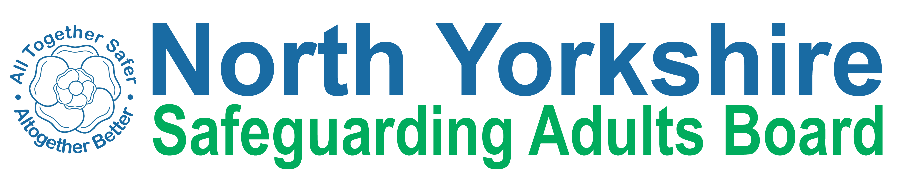 Notes of MeetingDate & Time: 17th March 2021 at 2pmVenue: MS TeamsNameNameAgencyAttendedDeputy PresentNo DeputySue Proctor (SPr)Sue Proctor (SPr)Independent ChairXSarah Abram (SA)Sarah Abram (SA)NYCC Health and Adult ServicesXKaren Agar (KA)Karen Agar (KA)TEWV NHSFTXAnnette Anderson (AA)Annette Anderson (AA)North Yorkshire Police XRuth Andrews (RA)Ruth Andrews (RA)Trading StandardsXRachel Bowes (RB)Rachel Bowes (RB)NYCC Health and Adult ServicesXTony Clark (TC)Tony Clark (TC)Richmondshire District CouncilXEmma Dixon (ED)Emma Dixon (ED)NYCC Legal ServicesXOlwen Fisher (OF)Olwen Fisher (OF)NHS NYCCGXJill Foster (JF)Jill Foster (JF)Harrogate District NHSFTXMarrianne Franks (MF)Marrianne Franks (MF)Army Welfare ServiceXSheila Hall (SH)Sheila Hall (SH)NYCC Health and Adult ServicesXHelen Hart (HH)Helen Hart (HH)NHS Bradford District and Craven CCGXChris Jones-King (CJK)Chris Jones-King (CJK)NYCC Health and Adult ServicesXElizabeth Moody (EM)Elizabeth Moody (EM)TEWV NHSFTXCaroline O’Neill (CO’N)Caroline O’Neill (CO’N)Community First YorkshireXErin Outram (EO)Erin Outram (EO)NYCC Health and Adult ServicesXJames Parkes (JP)James Parkes (JP)NY Safeguarding Children’s PartnershipXChristine Pearson (CP)Christine Pearson (CP)NHS NYCCGXSue Peckitt (SPe)Sue Peckitt (SPe)NHS NYCCGXBeverley Proctor (BP)Beverley Proctor (BP)Independent Care GroupXMichelle Turner (MT)Michelle Turner (MT)NHS Bradford District and Craven CCGXLouise Wallace (LW)Louise Wallace (LW)NYCC Health and Adult ServicesXAurelie Redpath (AR)Aurelie Redpath (AR)NYCC Health and Adult ServicesXRichard Webb (RW)Richard Webb (RW)NYCC Health and Adult ServicesXDave Winspear (DW)Dave Winspear (DW)North Yorkshire Fire and Rescue ServiceXFran Wright (FW)Fran Wright (FW)National Probation ServiceXAshley Green (AG)Ashley Green (AG)North Yorkshire HealthwatchXAlso in AttendanceAlso in AttendanceNameCara Nimmo (CN)Allison Brown (AB)Hannah Oakley (HO)Lyn-Marie Waters (LMW)Claire Byers (CB)Joseph Smith (JS)Suzanne Lamb (SL)Joanne Gamble (JG)NameCara Nimmo (CN)Allison Brown (AB)Hannah Oakley (HO)Lyn-Marie Waters (LMW)Claire Byers (CB)Joseph Smith (JS)Suzanne Lamb (SL)Joanne Gamble (JG)AgencyNYCC Health and Adult Services NHS NYCCGNorth Yorkshire Fire and Rescue ServiceNHS Bradford District and Craven CCGTEWV NHSFTNYCC Health and Adult ServicesHarrogate District NHSFTSouth Tees Hospitals NHSFTITEM NO.SUBJECT AND DISCUSSIONSUBJECT AND DISCUSSIONSUBJECT AND DISCUSSIONSUBJECT AND DISCUSSIONSUBJECT AND DISCUSSIONItem 1Welcome / Introductions / Apologies for AbsenceWelcome / Introductions / Apologies for AbsenceWelcome / Introductions / Apologies for AbsenceWelcome / Introductions / Apologies for AbsenceWelcome / Introductions / Apologies for AbsenceDue to the government guidelines in relation to the COVID-19 (Coronavirus) pandemic, this SAB meeting took place as a video conference.Apologies for absence:  Sheila HallEmma DixonElizabeth Moody Fran WrightNo declarations of interestDue to the government guidelines in relation to the COVID-19 (Coronavirus) pandemic, this SAB meeting took place as a video conference.Apologies for absence:  Sheila HallEmma DixonElizabeth Moody Fran WrightNo declarations of interestDue to the government guidelines in relation to the COVID-19 (Coronavirus) pandemic, this SAB meeting took place as a video conference.Apologies for absence:  Sheila HallEmma DixonElizabeth Moody Fran WrightNo declarations of interestDue to the government guidelines in relation to the COVID-19 (Coronavirus) pandemic, this SAB meeting took place as a video conference.Apologies for absence:  Sheila HallEmma DixonElizabeth Moody Fran WrightNo declarations of interestDue to the government guidelines in relation to the COVID-19 (Coronavirus) pandemic, this SAB meeting took place as a video conference.Apologies for absence:  Sheila HallEmma DixonElizabeth Moody Fran WrightNo declarations of interestItem 2Minutes of the last meeting held on 16th December and matters arisingMinutes of the last meeting held on 16th December and matters arisingMinutes of the last meeting held on 16th December and matters arisingMinutes of the last meeting held on 16th December and matters arisingMinutes of the last meeting held on 16th December and matters arisingThe minutes were accepted as a true reflection of the meeting.HH asked prior to the meeting for AWCCG to be changed to Bradford District and Craven CCG.The minutes were accepted as a true reflection of the meeting.HH asked prior to the meeting for AWCCG to be changed to Bradford District and Craven CCG.The minutes were accepted as a true reflection of the meeting.HH asked prior to the meeting for AWCCG to be changed to Bradford District and Craven CCG.The minutes were accepted as a true reflection of the meeting.HH asked prior to the meeting for AWCCG to be changed to Bradford District and Craven CCG.The minutes were accepted as a true reflection of the meeting.HH asked prior to the meeting for AWCCG to be changed to Bradford District and Craven CCG.Item 3Action LogAction LogAction LogAction LogAction Log- 2019/22: LWat confirmed that it is in progress and AG is involved. A further update will be provided in June.- 2020/05; 2020/27; 2020/29: Agreed they are completed and can be removed.- 2020/07 1.: AA explained that she is still waiting for the DA report from the Home Office, but thinks this may be accelerated in light of recent events.- 2020/31: SPr said that the SAB development day would be in Oct/Nov 2021 and hopefully not a virtual event. Conversations will be held in the summer to inform the event in the autumn.- 2020/15 1.: RB will provide a deadline for the final report once the reviewer has confirmed this.- 2020/26: CJK said the dashboard has now been created, so the information will be collated.- 2019/22: LWat confirmed that it is in progress and AG is involved. A further update will be provided in June.- 2020/05; 2020/27; 2020/29: Agreed they are completed and can be removed.- 2020/07 1.: AA explained that she is still waiting for the DA report from the Home Office, but thinks this may be accelerated in light of recent events.- 2020/31: SPr said that the SAB development day would be in Oct/Nov 2021 and hopefully not a virtual event. Conversations will be held in the summer to inform the event in the autumn.- 2020/15 1.: RB will provide a deadline for the final report once the reviewer has confirmed this.- 2020/26: CJK said the dashboard has now been created, so the information will be collated.- 2019/22: LWat confirmed that it is in progress and AG is involved. A further update will be provided in June.- 2020/05; 2020/27; 2020/29: Agreed they are completed and can be removed.- 2020/07 1.: AA explained that she is still waiting for the DA report from the Home Office, but thinks this may be accelerated in light of recent events.- 2020/31: SPr said that the SAB development day would be in Oct/Nov 2021 and hopefully not a virtual event. Conversations will be held in the summer to inform the event in the autumn.- 2020/15 1.: RB will provide a deadline for the final report once the reviewer has confirmed this.- 2020/26: CJK said the dashboard has now been created, so the information will be collated.- 2019/22: LWat confirmed that it is in progress and AG is involved. A further update will be provided in June.- 2020/05; 2020/27; 2020/29: Agreed they are completed and can be removed.- 2020/07 1.: AA explained that she is still waiting for the DA report from the Home Office, but thinks this may be accelerated in light of recent events.- 2020/31: SPr said that the SAB development day would be in Oct/Nov 2021 and hopefully not a virtual event. Conversations will be held in the summer to inform the event in the autumn.- 2020/15 1.: RB will provide a deadline for the final report once the reviewer has confirmed this.- 2020/26: CJK said the dashboard has now been created, so the information will be collated.- 2019/22: LWat confirmed that it is in progress and AG is involved. A further update will be provided in June.- 2020/05; 2020/27; 2020/29: Agreed they are completed and can be removed.- 2020/07 1.: AA explained that she is still waiting for the DA report from the Home Office, but thinks this may be accelerated in light of recent events.- 2020/31: SPr said that the SAB development day would be in Oct/Nov 2021 and hopefully not a virtual event. Conversations will be held in the summer to inform the event in the autumn.- 2020/15 1.: RB will provide a deadline for the final report once the reviewer has confirmed this.- 2020/26: CJK said the dashboard has now been created, so the information will be collated.Item 4Response and Recovery to COVID-19Response and Recovery to COVID-19Response and Recovery to COVID-19Response and Recovery to COVID-19Response and Recovery to COVID-19- Sue Pr for any additional COVID updates to what is already in the Executive Report.NYCC Health and Adult Services (HAS): - RW said that the average rate of infection is 47/100 000 currently and has been static for the last 2-3 days. Any small fluctuation can have a disproportionate impact when the rates are low. - In care settings, the position is much improved due to the impact of the vaccine. - There is still pressure on the NHS with 24 patients in ICU and 105 patients in total, which is back to Sep/Oct 2020 levels, but the NHS are now having to catch up with the legacy of last year.- For NYCC, work is focusing on how to open up safely. As lockdown eases, more outbreaks are expected, but the vaccine will help. No surge testing has been undertaken in NY yet, but NYCC are ready to be mobilised if required.Independent Care Home Sector:-  BP said that one of the biggest issues is tiredness of the workforce. The sector is happy that visiting has opened up although it has not been as busy as expected due to some care home residents waiting to receive their 2nd vaccine prior to receiving visits. - There are questions around sustainability going forward following high mortality rates, but these are now reducing. - SPr asked if fewer eyes to spot safeguarding concerns had been an issue. BP said that isolation is the greatest concern and the impact this has on mental health due to no activities or visits being possible. - RW added that herculean multi-agency work had led to over 200 unannounced visits done by the Quality Improvement Team. Some good practice has been identified as well as challenges. North Yorkshire Police (NYP):- AA said that NYP are starting to see a gradual increase in crime as restrictions start to lift. - NYP are still concerned about hidden crime and are continuing with operational multi-agency structures. - Recent violence against women and girls will require reinforced multi-agency work. The new Safe Street fund may help. Harrogate District NHSFT: - SL noted that the reduction in Covid patients in hospitals only started in the last week due to infection within the hospital. - A return to elective treatment has commenced.- 86% of staff have received their first vaccination. The 2nd round started on 16th March. - There are acute problems with staff morale / exhaustion, as well as issues with recruitment and retention of staff. A recruitment action plan is now in place. - A surge in children safeguarding is anticipated due to a huge increase in domestic abuse. - The digital offer provides a number of new platforms for service users to access services. South Tees Hospitals NHSFT:- JG reported some unplanned staff absences due to new staff shielding for the first time. Staff are weary and Covid fatigued. - Low numbers of people are in hospital. The vaccine hub at James Cook has administered 35,000 1st doses of the vaccine and 9000 2nd doses; the number of active outbreaks is down to 4.- The Trust have noted some new adult safeguarding concerns relating to discharge. A piece of work is being done on this. Bradford District and Craven CCG:- HH said that there are now 2 domestic violence advocates at each hospital as part of a 12-month pilot. A domestic abuse coordinator at Bradford council managed to secure the funding for this pilot.      Action: HH to provide an update to the Board in September 2021 about the domestic violence advocates pilot at Airedale Hospital.NHS NYCCG:- SPe explained that the national vaccination booking scheme is causing an issue with people being asked to travel out of area. The concerns have been escalated at national level. - Some work is being done to enable people with LD / autism to access local sites and provide sensory spaces. - The number of COVID in-patients is reducing, but there has been an increase in younger in-patients. - Support is being offered to staff suffering with anxiety and vicarious trauma.- OF and SPe noted that the CQC review regarding people with LD was set up very quickly. - Safeguarding concerns for people with LD have increased. Digital solutions and support have been offered to these groups. - SPr asked if the CQC will publish a report following completion of the review. OF said the report is due to be published in May. Sue Pe said she was concerned about who is being interviewed as this may impact on how lessons learnt will be shared if all the relevant people are not interviewed. TEWV NHSFT- CB reported that the vaccination rollout is going well across the board. - Face-to-face appointments are taking place. - Most staff and vulnerable in-patients have received the first dose of the vaccine.- CB will share TEWV’s latest partner update with the NYSAB regarding their COVID-19 Contingency Arrangements.- Safeguarding concerns have remained consistent with previous years with no specific themes or trends. A number of new people have however been accessing crisis services without having been to their GP before.NY Safeguarding Children’s Services- JP highlighted that the primary concern remains hidden harm.- Sue Pr for any additional COVID updates to what is already in the Executive Report.NYCC Health and Adult Services (HAS): - RW said that the average rate of infection is 47/100 000 currently and has been static for the last 2-3 days. Any small fluctuation can have a disproportionate impact when the rates are low. - In care settings, the position is much improved due to the impact of the vaccine. - There is still pressure on the NHS with 24 patients in ICU and 105 patients in total, which is back to Sep/Oct 2020 levels, but the NHS are now having to catch up with the legacy of last year.- For NYCC, work is focusing on how to open up safely. As lockdown eases, more outbreaks are expected, but the vaccine will help. No surge testing has been undertaken in NY yet, but NYCC are ready to be mobilised if required.Independent Care Home Sector:-  BP said that one of the biggest issues is tiredness of the workforce. The sector is happy that visiting has opened up although it has not been as busy as expected due to some care home residents waiting to receive their 2nd vaccine prior to receiving visits. - There are questions around sustainability going forward following high mortality rates, but these are now reducing. - SPr asked if fewer eyes to spot safeguarding concerns had been an issue. BP said that isolation is the greatest concern and the impact this has on mental health due to no activities or visits being possible. - RW added that herculean multi-agency work had led to over 200 unannounced visits done by the Quality Improvement Team. Some good practice has been identified as well as challenges. North Yorkshire Police (NYP):- AA said that NYP are starting to see a gradual increase in crime as restrictions start to lift. - NYP are still concerned about hidden crime and are continuing with operational multi-agency structures. - Recent violence against women and girls will require reinforced multi-agency work. The new Safe Street fund may help. Harrogate District NHSFT: - SL noted that the reduction in Covid patients in hospitals only started in the last week due to infection within the hospital. - A return to elective treatment has commenced.- 86% of staff have received their first vaccination. The 2nd round started on 16th March. - There are acute problems with staff morale / exhaustion, as well as issues with recruitment and retention of staff. A recruitment action plan is now in place. - A surge in children safeguarding is anticipated due to a huge increase in domestic abuse. - The digital offer provides a number of new platforms for service users to access services. South Tees Hospitals NHSFT:- JG reported some unplanned staff absences due to new staff shielding for the first time. Staff are weary and Covid fatigued. - Low numbers of people are in hospital. The vaccine hub at James Cook has administered 35,000 1st doses of the vaccine and 9000 2nd doses; the number of active outbreaks is down to 4.- The Trust have noted some new adult safeguarding concerns relating to discharge. A piece of work is being done on this. Bradford District and Craven CCG:- HH said that there are now 2 domestic violence advocates at each hospital as part of a 12-month pilot. A domestic abuse coordinator at Bradford council managed to secure the funding for this pilot.      Action: HH to provide an update to the Board in September 2021 about the domestic violence advocates pilot at Airedale Hospital.NHS NYCCG:- SPe explained that the national vaccination booking scheme is causing an issue with people being asked to travel out of area. The concerns have been escalated at national level. - Some work is being done to enable people with LD / autism to access local sites and provide sensory spaces. - The number of COVID in-patients is reducing, but there has been an increase in younger in-patients. - Support is being offered to staff suffering with anxiety and vicarious trauma.- OF and SPe noted that the CQC review regarding people with LD was set up very quickly. - Safeguarding concerns for people with LD have increased. Digital solutions and support have been offered to these groups. - SPr asked if the CQC will publish a report following completion of the review. OF said the report is due to be published in May. Sue Pe said she was concerned about who is being interviewed as this may impact on how lessons learnt will be shared if all the relevant people are not interviewed. TEWV NHSFT- CB reported that the vaccination rollout is going well across the board. - Face-to-face appointments are taking place. - Most staff and vulnerable in-patients have received the first dose of the vaccine.- CB will share TEWV’s latest partner update with the NYSAB regarding their COVID-19 Contingency Arrangements.- Safeguarding concerns have remained consistent with previous years with no specific themes or trends. A number of new people have however been accessing crisis services without having been to their GP before.NY Safeguarding Children’s Services- JP highlighted that the primary concern remains hidden harm.- Sue Pr for any additional COVID updates to what is already in the Executive Report.NYCC Health and Adult Services (HAS): - RW said that the average rate of infection is 47/100 000 currently and has been static for the last 2-3 days. Any small fluctuation can have a disproportionate impact when the rates are low. - In care settings, the position is much improved due to the impact of the vaccine. - There is still pressure on the NHS with 24 patients in ICU and 105 patients in total, which is back to Sep/Oct 2020 levels, but the NHS are now having to catch up with the legacy of last year.- For NYCC, work is focusing on how to open up safely. As lockdown eases, more outbreaks are expected, but the vaccine will help. No surge testing has been undertaken in NY yet, but NYCC are ready to be mobilised if required.Independent Care Home Sector:-  BP said that one of the biggest issues is tiredness of the workforce. The sector is happy that visiting has opened up although it has not been as busy as expected due to some care home residents waiting to receive their 2nd vaccine prior to receiving visits. - There are questions around sustainability going forward following high mortality rates, but these are now reducing. - SPr asked if fewer eyes to spot safeguarding concerns had been an issue. BP said that isolation is the greatest concern and the impact this has on mental health due to no activities or visits being possible. - RW added that herculean multi-agency work had led to over 200 unannounced visits done by the Quality Improvement Team. Some good practice has been identified as well as challenges. North Yorkshire Police (NYP):- AA said that NYP are starting to see a gradual increase in crime as restrictions start to lift. - NYP are still concerned about hidden crime and are continuing with operational multi-agency structures. - Recent violence against women and girls will require reinforced multi-agency work. The new Safe Street fund may help. Harrogate District NHSFT: - SL noted that the reduction in Covid patients in hospitals only started in the last week due to infection within the hospital. - A return to elective treatment has commenced.- 86% of staff have received their first vaccination. The 2nd round started on 16th March. - There are acute problems with staff morale / exhaustion, as well as issues with recruitment and retention of staff. A recruitment action plan is now in place. - A surge in children safeguarding is anticipated due to a huge increase in domestic abuse. - The digital offer provides a number of new platforms for service users to access services. South Tees Hospitals NHSFT:- JG reported some unplanned staff absences due to new staff shielding for the first time. Staff are weary and Covid fatigued. - Low numbers of people are in hospital. The vaccine hub at James Cook has administered 35,000 1st doses of the vaccine and 9000 2nd doses; the number of active outbreaks is down to 4.- The Trust have noted some new adult safeguarding concerns relating to discharge. A piece of work is being done on this. Bradford District and Craven CCG:- HH said that there are now 2 domestic violence advocates at each hospital as part of a 12-month pilot. A domestic abuse coordinator at Bradford council managed to secure the funding for this pilot.      Action: HH to provide an update to the Board in September 2021 about the domestic violence advocates pilot at Airedale Hospital.NHS NYCCG:- SPe explained that the national vaccination booking scheme is causing an issue with people being asked to travel out of area. The concerns have been escalated at national level. - Some work is being done to enable people with LD / autism to access local sites and provide sensory spaces. - The number of COVID in-patients is reducing, but there has been an increase in younger in-patients. - Support is being offered to staff suffering with anxiety and vicarious trauma.- OF and SPe noted that the CQC review regarding people with LD was set up very quickly. - Safeguarding concerns for people with LD have increased. Digital solutions and support have been offered to these groups. - SPr asked if the CQC will publish a report following completion of the review. OF said the report is due to be published in May. Sue Pe said she was concerned about who is being interviewed as this may impact on how lessons learnt will be shared if all the relevant people are not interviewed. TEWV NHSFT- CB reported that the vaccination rollout is going well across the board. - Face-to-face appointments are taking place. - Most staff and vulnerable in-patients have received the first dose of the vaccine.- CB will share TEWV’s latest partner update with the NYSAB regarding their COVID-19 Contingency Arrangements.- Safeguarding concerns have remained consistent with previous years with no specific themes or trends. A number of new people have however been accessing crisis services without having been to their GP before.NY Safeguarding Children’s Services- JP highlighted that the primary concern remains hidden harm.- Sue Pr for any additional COVID updates to what is already in the Executive Report.NYCC Health and Adult Services (HAS): - RW said that the average rate of infection is 47/100 000 currently and has been static for the last 2-3 days. Any small fluctuation can have a disproportionate impact when the rates are low. - In care settings, the position is much improved due to the impact of the vaccine. - There is still pressure on the NHS with 24 patients in ICU and 105 patients in total, which is back to Sep/Oct 2020 levels, but the NHS are now having to catch up with the legacy of last year.- For NYCC, work is focusing on how to open up safely. As lockdown eases, more outbreaks are expected, but the vaccine will help. No surge testing has been undertaken in NY yet, but NYCC are ready to be mobilised if required.Independent Care Home Sector:-  BP said that one of the biggest issues is tiredness of the workforce. The sector is happy that visiting has opened up although it has not been as busy as expected due to some care home residents waiting to receive their 2nd vaccine prior to receiving visits. - There are questions around sustainability going forward following high mortality rates, but these are now reducing. - SPr asked if fewer eyes to spot safeguarding concerns had been an issue. BP said that isolation is the greatest concern and the impact this has on mental health due to no activities or visits being possible. - RW added that herculean multi-agency work had led to over 200 unannounced visits done by the Quality Improvement Team. Some good practice has been identified as well as challenges. North Yorkshire Police (NYP):- AA said that NYP are starting to see a gradual increase in crime as restrictions start to lift. - NYP are still concerned about hidden crime and are continuing with operational multi-agency structures. - Recent violence against women and girls will require reinforced multi-agency work. The new Safe Street fund may help. Harrogate District NHSFT: - SL noted that the reduction in Covid patients in hospitals only started in the last week due to infection within the hospital. - A return to elective treatment has commenced.- 86% of staff have received their first vaccination. The 2nd round started on 16th March. - There are acute problems with staff morale / exhaustion, as well as issues with recruitment and retention of staff. A recruitment action plan is now in place. - A surge in children safeguarding is anticipated due to a huge increase in domestic abuse. - The digital offer provides a number of new platforms for service users to access services. South Tees Hospitals NHSFT:- JG reported some unplanned staff absences due to new staff shielding for the first time. Staff are weary and Covid fatigued. - Low numbers of people are in hospital. The vaccine hub at James Cook has administered 35,000 1st doses of the vaccine and 9000 2nd doses; the number of active outbreaks is down to 4.- The Trust have noted some new adult safeguarding concerns relating to discharge. A piece of work is being done on this. Bradford District and Craven CCG:- HH said that there are now 2 domestic violence advocates at each hospital as part of a 12-month pilot. A domestic abuse coordinator at Bradford council managed to secure the funding for this pilot.      Action: HH to provide an update to the Board in September 2021 about the domestic violence advocates pilot at Airedale Hospital.NHS NYCCG:- SPe explained that the national vaccination booking scheme is causing an issue with people being asked to travel out of area. The concerns have been escalated at national level. - Some work is being done to enable people with LD / autism to access local sites and provide sensory spaces. - The number of COVID in-patients is reducing, but there has been an increase in younger in-patients. - Support is being offered to staff suffering with anxiety and vicarious trauma.- OF and SPe noted that the CQC review regarding people with LD was set up very quickly. - Safeguarding concerns for people with LD have increased. Digital solutions and support have been offered to these groups. - SPr asked if the CQC will publish a report following completion of the review. OF said the report is due to be published in May. Sue Pe said she was concerned about who is being interviewed as this may impact on how lessons learnt will be shared if all the relevant people are not interviewed. TEWV NHSFT- CB reported that the vaccination rollout is going well across the board. - Face-to-face appointments are taking place. - Most staff and vulnerable in-patients have received the first dose of the vaccine.- CB will share TEWV’s latest partner update with the NYSAB regarding their COVID-19 Contingency Arrangements.- Safeguarding concerns have remained consistent with previous years with no specific themes or trends. A number of new people have however been accessing crisis services without having been to their GP before.NY Safeguarding Children’s Services- JP highlighted that the primary concern remains hidden harm.- Sue Pr for any additional COVID updates to what is already in the Executive Report.NYCC Health and Adult Services (HAS): - RW said that the average rate of infection is 47/100 000 currently and has been static for the last 2-3 days. Any small fluctuation can have a disproportionate impact when the rates are low. - In care settings, the position is much improved due to the impact of the vaccine. - There is still pressure on the NHS with 24 patients in ICU and 105 patients in total, which is back to Sep/Oct 2020 levels, but the NHS are now having to catch up with the legacy of last year.- For NYCC, work is focusing on how to open up safely. As lockdown eases, more outbreaks are expected, but the vaccine will help. No surge testing has been undertaken in NY yet, but NYCC are ready to be mobilised if required.Independent Care Home Sector:-  BP said that one of the biggest issues is tiredness of the workforce. The sector is happy that visiting has opened up although it has not been as busy as expected due to some care home residents waiting to receive their 2nd vaccine prior to receiving visits. - There are questions around sustainability going forward following high mortality rates, but these are now reducing. - SPr asked if fewer eyes to spot safeguarding concerns had been an issue. BP said that isolation is the greatest concern and the impact this has on mental health due to no activities or visits being possible. - RW added that herculean multi-agency work had led to over 200 unannounced visits done by the Quality Improvement Team. Some good practice has been identified as well as challenges. North Yorkshire Police (NYP):- AA said that NYP are starting to see a gradual increase in crime as restrictions start to lift. - NYP are still concerned about hidden crime and are continuing with operational multi-agency structures. - Recent violence against women and girls will require reinforced multi-agency work. The new Safe Street fund may help. Harrogate District NHSFT: - SL noted that the reduction in Covid patients in hospitals only started in the last week due to infection within the hospital. - A return to elective treatment has commenced.- 86% of staff have received their first vaccination. The 2nd round started on 16th March. - There are acute problems with staff morale / exhaustion, as well as issues with recruitment and retention of staff. A recruitment action plan is now in place. - A surge in children safeguarding is anticipated due to a huge increase in domestic abuse. - The digital offer provides a number of new platforms for service users to access services. South Tees Hospitals NHSFT:- JG reported some unplanned staff absences due to new staff shielding for the first time. Staff are weary and Covid fatigued. - Low numbers of people are in hospital. The vaccine hub at James Cook has administered 35,000 1st doses of the vaccine and 9000 2nd doses; the number of active outbreaks is down to 4.- The Trust have noted some new adult safeguarding concerns relating to discharge. A piece of work is being done on this. Bradford District and Craven CCG:- HH said that there are now 2 domestic violence advocates at each hospital as part of a 12-month pilot. A domestic abuse coordinator at Bradford council managed to secure the funding for this pilot.      Action: HH to provide an update to the Board in September 2021 about the domestic violence advocates pilot at Airedale Hospital.NHS NYCCG:- SPe explained that the national vaccination booking scheme is causing an issue with people being asked to travel out of area. The concerns have been escalated at national level. - Some work is being done to enable people with LD / autism to access local sites and provide sensory spaces. - The number of COVID in-patients is reducing, but there has been an increase in younger in-patients. - Support is being offered to staff suffering with anxiety and vicarious trauma.- OF and SPe noted that the CQC review regarding people with LD was set up very quickly. - Safeguarding concerns for people with LD have increased. Digital solutions and support have been offered to these groups. - SPr asked if the CQC will publish a report following completion of the review. OF said the report is due to be published in May. Sue Pe said she was concerned about who is being interviewed as this may impact on how lessons learnt will be shared if all the relevant people are not interviewed. TEWV NHSFT- CB reported that the vaccination rollout is going well across the board. - Face-to-face appointments are taking place. - Most staff and vulnerable in-patients have received the first dose of the vaccine.- CB will share TEWV’s latest partner update with the NYSAB regarding their COVID-19 Contingency Arrangements.- Safeguarding concerns have remained consistent with previous years with no specific themes or trends. A number of new people have however been accessing crisis services without having been to their GP before.NY Safeguarding Children’s Services- JP highlighted that the primary concern remains hidden harm.Item 5Report from ExecutiveReport from ExecutiveReport from ExecutiveReport from ExecutiveReport from ExecutiveThe report from the Executive was noted. The report from the Executive was noted. The report from the Executive was noted. The report from the Executive was noted. The report from the Executive was noted. Item 6Delivery PlanDelivery PlanDelivery PlanDelivery PlanDelivery PlanThe delivery plan was noted. - The Executive are recommending that the NYAB Strategic Priorities are rolled over as they are still in line with the priority areas for the Board and are sufficiently broad to continue.- The Governance Team will have a look at the format of the Delivery Plan to carry forward incomplete actions as well as to simplify the format.- Following on from the Strategic Priorities meeting on 13th April 2021 with SPr and sub-group Chairs, a a report will be produced with revised priorities and the delivery plan to be presented to the Executive in May and to the Board in June.- Due to the unprecedented situation, it is likely that the plan will be reviewed after the Development Day, which is scheduled for the autumn, when we will have had the chance to look at the learning from Covid and consider further actions from the Delivery Plan.The delivery plan was noted. - The Executive are recommending that the NYAB Strategic Priorities are rolled over as they are still in line with the priority areas for the Board and are sufficiently broad to continue.- The Governance Team will have a look at the format of the Delivery Plan to carry forward incomplete actions as well as to simplify the format.- Following on from the Strategic Priorities meeting on 13th April 2021 with SPr and sub-group Chairs, a a report will be produced with revised priorities and the delivery plan to be presented to the Executive in May and to the Board in June.- Due to the unprecedented situation, it is likely that the plan will be reviewed after the Development Day, which is scheduled for the autumn, when we will have had the chance to look at the learning from Covid and consider further actions from the Delivery Plan.The delivery plan was noted. - The Executive are recommending that the NYAB Strategic Priorities are rolled over as they are still in line with the priority areas for the Board and are sufficiently broad to continue.- The Governance Team will have a look at the format of the Delivery Plan to carry forward incomplete actions as well as to simplify the format.- Following on from the Strategic Priorities meeting on 13th April 2021 with SPr and sub-group Chairs, a a report will be produced with revised priorities and the delivery plan to be presented to the Executive in May and to the Board in June.- Due to the unprecedented situation, it is likely that the plan will be reviewed after the Development Day, which is scheduled for the autumn, when we will have had the chance to look at the learning from Covid and consider further actions from the Delivery Plan.The delivery plan was noted. - The Executive are recommending that the NYAB Strategic Priorities are rolled over as they are still in line with the priority areas for the Board and are sufficiently broad to continue.- The Governance Team will have a look at the format of the Delivery Plan to carry forward incomplete actions as well as to simplify the format.- Following on from the Strategic Priorities meeting on 13th April 2021 with SPr and sub-group Chairs, a a report will be produced with revised priorities and the delivery plan to be presented to the Executive in May and to the Board in June.- Due to the unprecedented situation, it is likely that the plan will be reviewed after the Development Day, which is scheduled for the autumn, when we will have had the chance to look at the learning from Covid and consider further actions from the Delivery Plan.The delivery plan was noted. - The Executive are recommending that the NYAB Strategic Priorities are rolled over as they are still in line with the priority areas for the Board and are sufficiently broad to continue.- The Governance Team will have a look at the format of the Delivery Plan to carry forward incomplete actions as well as to simplify the format.- Following on from the Strategic Priorities meeting on 13th April 2021 with SPr and sub-group Chairs, a a report will be produced with revised priorities and the delivery plan to be presented to the Executive in May and to the Board in June.- Due to the unprecedented situation, it is likely that the plan will be reviewed after the Development Day, which is scheduled for the autumn, when we will have had the chance to look at the learning from Covid and consider further actions from the Delivery Plan.Item 7Risk RegisterRisk RegisterRisk RegisterRisk RegisterRisk RegisterThe risk register was noted.The risk register was noted.The risk register was noted.The risk register was noted.The risk register was noted.Item 8Use of restraint in Care Home settingsUse of restraint in Care Home settingsUse of restraint in Care Home settingsUse of restraint in Care Home settingsUse of restraint in Care Home settings- CN explained that a small working group looked at how to support testing and isolation in care home settings for people lacking capacity, and how to support best interest decisions at the start of the pandemic. The same work was carried out around vaccinations. - During Covid, there was a reduction in safeguarding concerns coming through from care home settings and the team were concerned that reporting may have reduced due to the pressures the pandemic was putting on care home settings. - Some webinars were offered to discuss the use of restraint for people lacking capacity or with LD. - No concerns around restraint were identified through safeguarding concerns. None of the issues identified by the Quality Improvement Team through the many virtual visits carried out related to the use of restraint.- Although the use of restraint in care home settings was a concern at one point, further conversations with providers and webinars have provided assurances that this is no longer an area of concern. - CN explained that a small working group looked at how to support testing and isolation in care home settings for people lacking capacity, and how to support best interest decisions at the start of the pandemic. The same work was carried out around vaccinations. - During Covid, there was a reduction in safeguarding concerns coming through from care home settings and the team were concerned that reporting may have reduced due to the pressures the pandemic was putting on care home settings. - Some webinars were offered to discuss the use of restraint for people lacking capacity or with LD. - No concerns around restraint were identified through safeguarding concerns. None of the issues identified by the Quality Improvement Team through the many virtual visits carried out related to the use of restraint.- Although the use of restraint in care home settings was a concern at one point, further conversations with providers and webinars have provided assurances that this is no longer an area of concern. - CN explained that a small working group looked at how to support testing and isolation in care home settings for people lacking capacity, and how to support best interest decisions at the start of the pandemic. The same work was carried out around vaccinations. - During Covid, there was a reduction in safeguarding concerns coming through from care home settings and the team were concerned that reporting may have reduced due to the pressures the pandemic was putting on care home settings. - Some webinars were offered to discuss the use of restraint for people lacking capacity or with LD. - No concerns around restraint were identified through safeguarding concerns. None of the issues identified by the Quality Improvement Team through the many virtual visits carried out related to the use of restraint.- Although the use of restraint in care home settings was a concern at one point, further conversations with providers and webinars have provided assurances that this is no longer an area of concern. - CN explained that a small working group looked at how to support testing and isolation in care home settings for people lacking capacity, and how to support best interest decisions at the start of the pandemic. The same work was carried out around vaccinations. - During Covid, there was a reduction in safeguarding concerns coming through from care home settings and the team were concerned that reporting may have reduced due to the pressures the pandemic was putting on care home settings. - Some webinars were offered to discuss the use of restraint for people lacking capacity or with LD. - No concerns around restraint were identified through safeguarding concerns. None of the issues identified by the Quality Improvement Team through the many virtual visits carried out related to the use of restraint.- Although the use of restraint in care home settings was a concern at one point, further conversations with providers and webinars have provided assurances that this is no longer an area of concern. - CN explained that a small working group looked at how to support testing and isolation in care home settings for people lacking capacity, and how to support best interest decisions at the start of the pandemic. The same work was carried out around vaccinations. - During Covid, there was a reduction in safeguarding concerns coming through from care home settings and the team were concerned that reporting may have reduced due to the pressures the pandemic was putting on care home settings. - Some webinars were offered to discuss the use of restraint for people lacking capacity or with LD. - No concerns around restraint were identified through safeguarding concerns. None of the issues identified by the Quality Improvement Team through the many virtual visits carried out related to the use of restraint.- Although the use of restraint in care home settings was a concern at one point, further conversations with providers and webinars have provided assurances that this is no longer an area of concern. Item 9VCS Resilience SurveyVCS Resilience SurveyVCS Resilience SurveyVCS Resilience SurveyVCS Resilience SurveyThe report was noted and CO’N highlighted the following: - A further survey will be done in May/June. - Work is starting to build up with venues reopening. Village halls are due to reopen in May. Some venues are precarious. There are issues about capacity for events to take place in certain venues.- Work is being done to look at how organisations are changing their services, but also how adults can access these moving forward. It is also important to ensure there are the correct support networks in place as some staff are anxious about the digital change.- There may be a reduction in the number of people coming back to use services.- A big part of the work done over the last year has been around digital options and the introduction of digital champions. Staff in some organisations are anxious about the amount of digital work, but it has been helpful in reaching some young people.- There has been a 40% drop in volunteers, so training is being offered to recruit new volunteers. More young people are applying. - The community sector workforce is feeling the pressure. Partnership work is being done on wellbeing and mental health in communities. A bid has been placed for additional support for mental health. It is important that there are things to do and people to support. - Sue Pr highlighted the risk digital exclusion poses and asked if it has been addressed at SME level. CO’N said that some of the technology has been updated for some businesses, but some staff do not know how to use it. The community renewal fund has looked at this to help shape the post ESF investment in 2023.- A lot of joint working and youth work has been re-introduced. People need to have these relationships.The report was noted and CO’N highlighted the following: - A further survey will be done in May/June. - Work is starting to build up with venues reopening. Village halls are due to reopen in May. Some venues are precarious. There are issues about capacity for events to take place in certain venues.- Work is being done to look at how organisations are changing their services, but also how adults can access these moving forward. It is also important to ensure there are the correct support networks in place as some staff are anxious about the digital change.- There may be a reduction in the number of people coming back to use services.- A big part of the work done over the last year has been around digital options and the introduction of digital champions. Staff in some organisations are anxious about the amount of digital work, but it has been helpful in reaching some young people.- There has been a 40% drop in volunteers, so training is being offered to recruit new volunteers. More young people are applying. - The community sector workforce is feeling the pressure. Partnership work is being done on wellbeing and mental health in communities. A bid has been placed for additional support for mental health. It is important that there are things to do and people to support. - Sue Pr highlighted the risk digital exclusion poses and asked if it has been addressed at SME level. CO’N said that some of the technology has been updated for some businesses, but some staff do not know how to use it. The community renewal fund has looked at this to help shape the post ESF investment in 2023.- A lot of joint working and youth work has been re-introduced. People need to have these relationships.The report was noted and CO’N highlighted the following: - A further survey will be done in May/June. - Work is starting to build up with venues reopening. Village halls are due to reopen in May. Some venues are precarious. There are issues about capacity for events to take place in certain venues.- Work is being done to look at how organisations are changing their services, but also how adults can access these moving forward. It is also important to ensure there are the correct support networks in place as some staff are anxious about the digital change.- There may be a reduction in the number of people coming back to use services.- A big part of the work done over the last year has been around digital options and the introduction of digital champions. Staff in some organisations are anxious about the amount of digital work, but it has been helpful in reaching some young people.- There has been a 40% drop in volunteers, so training is being offered to recruit new volunteers. More young people are applying. - The community sector workforce is feeling the pressure. Partnership work is being done on wellbeing and mental health in communities. A bid has been placed for additional support for mental health. It is important that there are things to do and people to support. - Sue Pr highlighted the risk digital exclusion poses and asked if it has been addressed at SME level. CO’N said that some of the technology has been updated for some businesses, but some staff do not know how to use it. The community renewal fund has looked at this to help shape the post ESF investment in 2023.- A lot of joint working and youth work has been re-introduced. People need to have these relationships.The report was noted and CO’N highlighted the following: - A further survey will be done in May/June. - Work is starting to build up with venues reopening. Village halls are due to reopen in May. Some venues are precarious. There are issues about capacity for events to take place in certain venues.- Work is being done to look at how organisations are changing their services, but also how adults can access these moving forward. It is also important to ensure there are the correct support networks in place as some staff are anxious about the digital change.- There may be a reduction in the number of people coming back to use services.- A big part of the work done over the last year has been around digital options and the introduction of digital champions. Staff in some organisations are anxious about the amount of digital work, but it has been helpful in reaching some young people.- There has been a 40% drop in volunteers, so training is being offered to recruit new volunteers. More young people are applying. - The community sector workforce is feeling the pressure. Partnership work is being done on wellbeing and mental health in communities. A bid has been placed for additional support for mental health. It is important that there are things to do and people to support. - Sue Pr highlighted the risk digital exclusion poses and asked if it has been addressed at SME level. CO’N said that some of the technology has been updated for some businesses, but some staff do not know how to use it. The community renewal fund has looked at this to help shape the post ESF investment in 2023.- A lot of joint working and youth work has been re-introduced. People need to have these relationships.The report was noted and CO’N highlighted the following: - A further survey will be done in May/June. - Work is starting to build up with venues reopening. Village halls are due to reopen in May. Some venues are precarious. There are issues about capacity for events to take place in certain venues.- Work is being done to look at how organisations are changing their services, but also how adults can access these moving forward. It is also important to ensure there are the correct support networks in place as some staff are anxious about the digital change.- There may be a reduction in the number of people coming back to use services.- A big part of the work done over the last year has been around digital options and the introduction of digital champions. Staff in some organisations are anxious about the amount of digital work, but it has been helpful in reaching some young people.- There has been a 40% drop in volunteers, so training is being offered to recruit new volunteers. More young people are applying. - The community sector workforce is feeling the pressure. Partnership work is being done on wellbeing and mental health in communities. A bid has been placed for additional support for mental health. It is important that there are things to do and people to support. - Sue Pr highlighted the risk digital exclusion poses and asked if it has been addressed at SME level. CO’N said that some of the technology has been updated for some businesses, but some staff do not know how to use it. The community renewal fund has looked at this to help shape the post ESF investment in 2023.- A lot of joint working and youth work has been re-introduced. People need to have these relationships.Item 10Improving outcomes for those with Complex Needs Improving outcomes for those with Complex Needs Improving outcomes for those with Complex Needs Improving outcomes for those with Complex Needs Improving outcomes for those with Complex Needs - SPe explained that a new scheme was developed 18 months to share good practice and improve outcomes for people with complex needs.- Scarborough Borough Council and NYCC have looked at a new model including a full-time mental health worker and a part-time psychologist. The council have provided support around rough sleeping with 8 units of accommodation. As the project develops, it is hoped there may be more. - Partnership work with Horizons and council staff has been done to support people with drugs and alcohol. - Partnership work has been excellent despite COVID. However, longer term solutions and funding are required. A longer term plan would be to provide a specific building for the multi-agency work.      Action: SPe to provide a detailed presentation to the Board in September 2021.- SPe explained that a new scheme was developed 18 months to share good practice and improve outcomes for people with complex needs.- Scarborough Borough Council and NYCC have looked at a new model including a full-time mental health worker and a part-time psychologist. The council have provided support around rough sleeping with 8 units of accommodation. As the project develops, it is hoped there may be more. - Partnership work with Horizons and council staff has been done to support people with drugs and alcohol. - Partnership work has been excellent despite COVID. However, longer term solutions and funding are required. A longer term plan would be to provide a specific building for the multi-agency work.      Action: SPe to provide a detailed presentation to the Board in September 2021.- SPe explained that a new scheme was developed 18 months to share good practice and improve outcomes for people with complex needs.- Scarborough Borough Council and NYCC have looked at a new model including a full-time mental health worker and a part-time psychologist. The council have provided support around rough sleeping with 8 units of accommodation. As the project develops, it is hoped there may be more. - Partnership work with Horizons and council staff has been done to support people with drugs and alcohol. - Partnership work has been excellent despite COVID. However, longer term solutions and funding are required. A longer term plan would be to provide a specific building for the multi-agency work.      Action: SPe to provide a detailed presentation to the Board in September 2021.- SPe explained that a new scheme was developed 18 months to share good practice and improve outcomes for people with complex needs.- Scarborough Borough Council and NYCC have looked at a new model including a full-time mental health worker and a part-time psychologist. The council have provided support around rough sleeping with 8 units of accommodation. As the project develops, it is hoped there may be more. - Partnership work with Horizons and council staff has been done to support people with drugs and alcohol. - Partnership work has been excellent despite COVID. However, longer term solutions and funding are required. A longer term plan would be to provide a specific building for the multi-agency work.      Action: SPe to provide a detailed presentation to the Board in September 2021.- SPe explained that a new scheme was developed 18 months to share good practice and improve outcomes for people with complex needs.- Scarborough Borough Council and NYCC have looked at a new model including a full-time mental health worker and a part-time psychologist. The council have provided support around rough sleeping with 8 units of accommodation. As the project develops, it is hoped there may be more. - Partnership work with Horizons and council staff has been done to support people with drugs and alcohol. - Partnership work has been excellent despite COVID. However, longer term solutions and funding are required. A longer term plan would be to provide a specific building for the multi-agency work.      Action: SPe to provide a detailed presentation to the Board in September 2021.Item 11LeDeR Position StatementLeDeR Position StatementLeDeR Position StatementLeDeR Position StatementLeDeR Position StatementThe position statement was noted and AB highlighted the following: - LeDer reviews are continuing; however, the platform is changing. The present one will be closed and a new one will be put in its place.- All reviews and associated data will be completed - The group are undertaking schemes such as weight management and annual health checks.- LeDer continues to improve its situation and its policy will be presented in autumn.- LeDer are looking to incorporate a team across the ICS footprint.- Assurance was given that all partners are sharing good practice and continue to challenge.- A regional group is being developed to facilitate further learning.The position statement was noted and AB highlighted the following: - LeDer reviews are continuing; however, the platform is changing. The present one will be closed and a new one will be put in its place.- All reviews and associated data will be completed - The group are undertaking schemes such as weight management and annual health checks.- LeDer continues to improve its situation and its policy will be presented in autumn.- LeDer are looking to incorporate a team across the ICS footprint.- Assurance was given that all partners are sharing good practice and continue to challenge.- A regional group is being developed to facilitate further learning.The position statement was noted and AB highlighted the following: - LeDer reviews are continuing; however, the platform is changing. The present one will be closed and a new one will be put in its place.- All reviews and associated data will be completed - The group are undertaking schemes such as weight management and annual health checks.- LeDer continues to improve its situation and its policy will be presented in autumn.- LeDer are looking to incorporate a team across the ICS footprint.- Assurance was given that all partners are sharing good practice and continue to challenge.- A regional group is being developed to facilitate further learning.The position statement was noted and AB highlighted the following: - LeDer reviews are continuing; however, the platform is changing. The present one will be closed and a new one will be put in its place.- All reviews and associated data will be completed - The group are undertaking schemes such as weight management and annual health checks.- LeDer continues to improve its situation and its policy will be presented in autumn.- LeDer are looking to incorporate a team across the ICS footprint.- Assurance was given that all partners are sharing good practice and continue to challenge.- A regional group is being developed to facilitate further learning.The position statement was noted and AB highlighted the following: - LeDer reviews are continuing; however, the platform is changing. The present one will be closed and a new one will be put in its place.- All reviews and associated data will be completed - The group are undertaking schemes such as weight management and annual health checks.- LeDer continues to improve its situation and its policy will be presented in autumn.- LeDer are looking to incorporate a team across the ICS footprint.- Assurance was given that all partners are sharing good practice and continue to challenge.- A regional group is being developed to facilitate further learning.Item 12Safeguarding week 2021Safeguarding week 2021Safeguarding week 2021Safeguarding week 2021Safeguarding week 2021The report was noted and LWat highlighted the following: - A carers panel is being put together to ensure that we can learn from their experience.- The key themes will be around mental wellbeing, Safeguarding is everyone’s business, Domestic Abuse, Online Safety, Kindness and Neighbourliness.- It was agreed that good practice should be shared in a positive way and the themes of keeping safe used in a positive way.The report was noted and LWat highlighted the following: - A carers panel is being put together to ensure that we can learn from their experience.- The key themes will be around mental wellbeing, Safeguarding is everyone’s business, Domestic Abuse, Online Safety, Kindness and Neighbourliness.- It was agreed that good practice should be shared in a positive way and the themes of keeping safe used in a positive way.The report was noted and LWat highlighted the following: - A carers panel is being put together to ensure that we can learn from their experience.- The key themes will be around mental wellbeing, Safeguarding is everyone’s business, Domestic Abuse, Online Safety, Kindness and Neighbourliness.- It was agreed that good practice should be shared in a positive way and the themes of keeping safe used in a positive way.The report was noted and LWat highlighted the following: - A carers panel is being put together to ensure that we can learn from their experience.- The key themes will be around mental wellbeing, Safeguarding is everyone’s business, Domestic Abuse, Online Safety, Kindness and Neighbourliness.- It was agreed that good practice should be shared in a positive way and the themes of keeping safe used in a positive way.The report was noted and LWat highlighted the following: - A carers panel is being put together to ensure that we can learn from their experience.- The key themes will be around mental wellbeing, Safeguarding is everyone’s business, Domestic Abuse, Online Safety, Kindness and Neighbourliness.- It was agreed that good practice should be shared in a positive way and the themes of keeping safe used in a positive way.Item 13Safeguarding Adult Reviews Thematic Analysis BriefSafeguarding Adult Reviews Thematic Analysis BriefSafeguarding Adult Reviews Thematic Analysis BriefSafeguarding Adult Reviews Thematic Analysis BriefSafeguarding Adult Reviews Thematic Analysis BriefThe report was noted and JS highlighted the following:- Themes need to be brought together. - The thematic review should be used to steer more joined up and collaborative working- The issues need to be raised in a wider sector to raise the profile that agencies/sectors work together and create a culture of welcoming and acceptance of recommendations.- The responsibilities for the implementation of the recommendations made are as follows: 3&8: these rest with the SAB through the LAR group 1,2,4,5,& 7: partner agencies to give a statement of assurance that the recommendations have been implemented within 6 months4&6: Supported Housing need to ensure that medication and eligibility are incorporated in the Terms of reference     Action: SH to share the thematic analysis with other SABs as a best practice piece of work. The report was noted and JS highlighted the following:- Themes need to be brought together. - The thematic review should be used to steer more joined up and collaborative working- The issues need to be raised in a wider sector to raise the profile that agencies/sectors work together and create a culture of welcoming and acceptance of recommendations.- The responsibilities for the implementation of the recommendations made are as follows: 3&8: these rest with the SAB through the LAR group 1,2,4,5,& 7: partner agencies to give a statement of assurance that the recommendations have been implemented within 6 months4&6: Supported Housing need to ensure that medication and eligibility are incorporated in the Terms of reference     Action: SH to share the thematic analysis with other SABs as a best practice piece of work. The report was noted and JS highlighted the following:- Themes need to be brought together. - The thematic review should be used to steer more joined up and collaborative working- The issues need to be raised in a wider sector to raise the profile that agencies/sectors work together and create a culture of welcoming and acceptance of recommendations.- The responsibilities for the implementation of the recommendations made are as follows: 3&8: these rest with the SAB through the LAR group 1,2,4,5,& 7: partner agencies to give a statement of assurance that the recommendations have been implemented within 6 months4&6: Supported Housing need to ensure that medication and eligibility are incorporated in the Terms of reference     Action: SH to share the thematic analysis with other SABs as a best practice piece of work. The report was noted and JS highlighted the following:- Themes need to be brought together. - The thematic review should be used to steer more joined up and collaborative working- The issues need to be raised in a wider sector to raise the profile that agencies/sectors work together and create a culture of welcoming and acceptance of recommendations.- The responsibilities for the implementation of the recommendations made are as follows: 3&8: these rest with the SAB through the LAR group 1,2,4,5,& 7: partner agencies to give a statement of assurance that the recommendations have been implemented within 6 months4&6: Supported Housing need to ensure that medication and eligibility are incorporated in the Terms of reference     Action: SH to share the thematic analysis with other SABs as a best practice piece of work. The report was noted and JS highlighted the following:- Themes need to be brought together. - The thematic review should be used to steer more joined up and collaborative working- The issues need to be raised in a wider sector to raise the profile that agencies/sectors work together and create a culture of welcoming and acceptance of recommendations.- The responsibilities for the implementation of the recommendations made are as follows: 3&8: these rest with the SAB through the LAR group 1,2,4,5,& 7: partner agencies to give a statement of assurance that the recommendations have been implemented within 6 months4&6: Supported Housing need to ensure that medication and eligibility are incorporated in the Terms of reference     Action: SH to share the thematic analysis with other SABs as a best practice piece of work. Item 14“Anne” SAR Action Plan“Anne” SAR Action Plan“Anne” SAR Action Plan“Anne” SAR Action Plan“Anne” SAR Action PlanThe action plan was noted and agreed. LW highlighted the following points:- A meeting with the family took place earlier this month.- The SAR process review will look at how families who want to can engage in the process. - This will include a single point of contact to support, explain and provide guidelines for families. - Family of SAR “Anne” will be contacted in 6 months’ time with an update on the progress of the action plan.The action plan was noted and agreed. LW highlighted the following points:- A meeting with the family took place earlier this month.- The SAR process review will look at how families who want to can engage in the process. - This will include a single point of contact to support, explain and provide guidelines for families. - Family of SAR “Anne” will be contacted in 6 months’ time with an update on the progress of the action plan.The action plan was noted and agreed. LW highlighted the following points:- A meeting with the family took place earlier this month.- The SAR process review will look at how families who want to can engage in the process. - This will include a single point of contact to support, explain and provide guidelines for families. - Family of SAR “Anne” will be contacted in 6 months’ time with an update on the progress of the action plan.The action plan was noted and agreed. LW highlighted the following points:- A meeting with the family took place earlier this month.- The SAR process review will look at how families who want to can engage in the process. - This will include a single point of contact to support, explain and provide guidelines for families. - Family of SAR “Anne” will be contacted in 6 months’ time with an update on the progress of the action plan.The action plan was noted and agreed. LW highlighted the following points:- A meeting with the family took place earlier this month.- The SAR process review will look at how families who want to can engage in the process. - This will include a single point of contact to support, explain and provide guidelines for families. - Family of SAR “Anne” will be contacted in 6 months’ time with an update on the progress of the action plan.Item 15Provider failure updateProvider failure updateProvider failure updateProvider failure updateProvider failure update- CJK said that there has been concerns about a number of care settings over the last 12 months. - 4 care settings have closed. - Lessons learnt reports are being drafted. Once these are finalised, they will be shared internally.- The Quality Pathway will be implemented on 3rd September and will be fully embedded into contracts by April 2022.- Multi-agency meetings will continue after Covid.- A risk profile has been created and PAMS procurement is being considered.- A new home closure checklist has been created.- A local share point of information will be developed.- Hardship applications from care settings will automatically trigger a visit / inspection. - CJK said that there has been concerns about a number of care settings over the last 12 months. - 4 care settings have closed. - Lessons learnt reports are being drafted. Once these are finalised, they will be shared internally.- The Quality Pathway will be implemented on 3rd September and will be fully embedded into contracts by April 2022.- Multi-agency meetings will continue after Covid.- A risk profile has been created and PAMS procurement is being considered.- A new home closure checklist has been created.- A local share point of information will be developed.- Hardship applications from care settings will automatically trigger a visit / inspection. - CJK said that there has been concerns about a number of care settings over the last 12 months. - 4 care settings have closed. - Lessons learnt reports are being drafted. Once these are finalised, they will be shared internally.- The Quality Pathway will be implemented on 3rd September and will be fully embedded into contracts by April 2022.- Multi-agency meetings will continue after Covid.- A risk profile has been created and PAMS procurement is being considered.- A new home closure checklist has been created.- A local share point of information will be developed.- Hardship applications from care settings will automatically trigger a visit / inspection. - CJK said that there has been concerns about a number of care settings over the last 12 months. - 4 care settings have closed. - Lessons learnt reports are being drafted. Once these are finalised, they will be shared internally.- The Quality Pathway will be implemented on 3rd September and will be fully embedded into contracts by April 2022.- Multi-agency meetings will continue after Covid.- A risk profile has been created and PAMS procurement is being considered.- A new home closure checklist has been created.- A local share point of information will be developed.- Hardship applications from care settings will automatically trigger a visit / inspection. - CJK said that there has been concerns about a number of care settings over the last 12 months. - 4 care settings have closed. - Lessons learnt reports are being drafted. Once these are finalised, they will be shared internally.- The Quality Pathway will be implemented on 3rd September and will be fully embedded into contracts by April 2022.- Multi-agency meetings will continue after Covid.- A risk profile has been created and PAMS procurement is being considered.- A new home closure checklist has been created.- A local share point of information will be developed.- Hardship applications from care settings will automatically trigger a visit / inspection. Item 16Confidential updatesConfidential updatesConfidential updatesConfidential updatesConfidential updates1. CJK explained that there had been an incident in another Local Authority area with a care home provider who has care settings in North Yorkshire. - Health and Adult Services have not been sighted on the detail of the allegations. - All care settings for this provider have been reviewed.- The other LA has provided assurances that North Yorkshire care settings are not of interest to the police, but the situation is being closely monitored.2. CJK discussed a recent incident / murder - Both individuals were known to NYCC HAS.- Once more information becomes available, this will be shared with partners.1. CJK explained that there had been an incident in another Local Authority area with a care home provider who has care settings in North Yorkshire. - Health and Adult Services have not been sighted on the detail of the allegations. - All care settings for this provider have been reviewed.- The other LA has provided assurances that North Yorkshire care settings are not of interest to the police, but the situation is being closely monitored.2. CJK discussed a recent incident / murder - Both individuals were known to NYCC HAS.- Once more information becomes available, this will be shared with partners.1. CJK explained that there had been an incident in another Local Authority area with a care home provider who has care settings in North Yorkshire. - Health and Adult Services have not been sighted on the detail of the allegations. - All care settings for this provider have been reviewed.- The other LA has provided assurances that North Yorkshire care settings are not of interest to the police, but the situation is being closely monitored.2. CJK discussed a recent incident / murder - Both individuals were known to NYCC HAS.- Once more information becomes available, this will be shared with partners.1. CJK explained that there had been an incident in another Local Authority area with a care home provider who has care settings in North Yorkshire. - Health and Adult Services have not been sighted on the detail of the allegations. - All care settings for this provider have been reviewed.- The other LA has provided assurances that North Yorkshire care settings are not of interest to the police, but the situation is being closely monitored.2. CJK discussed a recent incident / murder - Both individuals were known to NYCC HAS.- Once more information becomes available, this will be shared with partners.1. CJK explained that there had been an incident in another Local Authority area with a care home provider who has care settings in North Yorkshire. - Health and Adult Services have not been sighted on the detail of the allegations. - All care settings for this provider have been reviewed.- The other LA has provided assurances that North Yorkshire care settings are not of interest to the police, but the situation is being closely monitored.2. CJK discussed a recent incident / murder - Both individuals were known to NYCC HAS.- Once more information becomes available, this will be shared with partners.Item 17 Current IssuesCurrent IssuesCurrent IssuesCurrent IssuesCurrent IssuesNo further issues. No further issues. No further issues. No further issues. No further issues. Calendar of MeetingsCalendar of MeetingsCalendar of MeetingsCalendar of MeetingsCalendar of MeetingsCalendar of MeetingsWednesday 17th March, 2.00pm, MS TeamsWednesday 23rd June, 2.00pm, TBCWednesday 22nd September, 2.00pm, TBCWednesday 15th December, 2.00pm, TBCWednesday 17th March, 2.00pm, MS TeamsWednesday 23rd June, 2.00pm, TBCWednesday 22nd September, 2.00pm, TBCWednesday 15th December, 2.00pm, TBCWednesday 17th March, 2.00pm, MS TeamsWednesday 23rd June, 2.00pm, TBCWednesday 22nd September, 2.00pm, TBCWednesday 15th December, 2.00pm, TBCWednesday 17th March, 2.00pm, MS TeamsWednesday 23rd June, 2.00pm, TBCWednesday 22nd September, 2.00pm, TBCWednesday 15th December, 2.00pm, TBCWednesday 17th March, 2.00pm, MS TeamsWednesday 23rd June, 2.00pm, TBCWednesday 22nd September, 2.00pm, TBCWednesday 15th December, 2.00pm, TBC